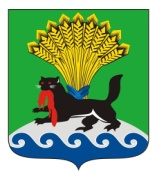 РОССИЙСКАЯ ФЕДЕРАЦИЯИРКУТСКАЯ ОБЛАСТЬИРКУТСКОЕ РАЙОННОЕ МУНИЦИПАЛЬНОЕ ОБРАЗОВАНИЕАДМИНИСТРАЦИЯПОСТАНОВЛЕНИЕот «_20__» _____01______ 2022 г.			                                                                         №  31О нормативе стоимости одного квадратного метра общей площади жилого помещения на 2022 год на территории Иркутского районного муниципального образования для расчета размера социальных выплат в рамках реализации подпрограммы «Молодым семьям – доступное жилье»В целях реализации мероприятий подпрограммы «Молодым семьям – доступное жилье» на 2018 - 2024 годы муниципальной программы Иркутского районного муниципального образования «Молодежная политика в Иркутском районном муниципальном образовании» на 2018 - 2024 годы, утвержденной постановлением администрации Иркутского районного муниципального образования от 08.11.2017 № 484 (далее - подпрограмма), руководствуясь пунктом 13 Правил предоставления молодым семьям социальных выплат на приобретение (строительство) жилья и их использования, утвержденных Постановлением Правительства Российской Федерации от 17.12.2010 № 1050 «О реализации отдельных мероприятий государственной программы Российской Федерации «Обеспечение доступным и комфортным жильем и коммунальными услугами граждан Российской Федерации», подпрограммой «Молодым семьям – доступное жилье» на 2019 - 2024 годы государственной программы Иркутской области «Доступное жилье» на 2019 – 2024 годы, утвержденной постановлением Правительства Иркутской области от 31.10.2018 № 780-пп, решением Комиссии по реализации мероприятий подпрограмм «Молодым семьям – доступное жилье» от 17.01.2022 (протокол № 123), статьями 39, 45, 54 Устава Иркутского районного муниципального образования, администрация Иркутского районного муниципального образованияПОСТАНОВЛЯЕТ:1. Установить норматив стоимости одного квадратного метра общей площади жилого помещения на 2022 год на территории Иркутского районного муниципального образования для расчета размера социальных выплат в рамках реализации подпрограммы в размере 32 346,87 рублей.2. Опубликовать настоящее постановление в газете «Ангарские огни» и разместить в информационно-телекоммуникационной сети «Интернет», на официальном сайте Иркутского районного муниципального образования www.irkraion.ru.3. Контроль исполнения настоящего постановления возложить на заместителя Мэра – председателя комитета по социальной политике.Мэр                                                                                                                  Л.П. Фролов